Додаток 2до рішення виконавчого комітетувід                    № Перелік суб'єктів, яким відмовлено у наданні дозволу на розміщення зовнішньої реклами у м. СумиНачальник управління архітектури та містобудуванняСумської міської ради – головний архітектор                                                                				А.В. Кривцов№з/пДля юридичної особи –повне найменуваннярозповсюджувача зовнішньої реклами,для фізичних осіб – П.І.Б.Адресамісця розташуваннярекламного засобу,номер дозволу (за наявності)Типрекламного засобу/ІншеПідстави відмови1.ФОП Баранова Оксана Миколаївнавул. Троїцька / вул. Новомістенська, біля буд. 29сіті-лайт (1200 мм х 1800 мм)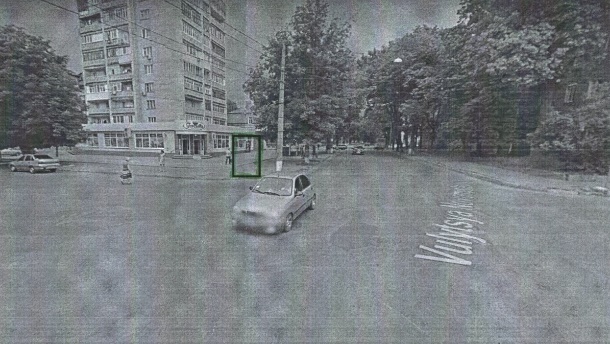 Не погоджено розміщення (відмовлено) Управлінням патрульної поліції в Сумській області (частина 4 п.п. 4.3.4 п.4.3 розділу 4 Правил розміщення зовнішньої реклами, затверджених рішенням виконавчого комітету Сумської міської ради від 07.07.2020 № 343).2.ФОП Баранова Оксана Миколаївнавул. Привокзальна (навпроти Онкологічного диспансеру)сіті-лайт (1200 мм х 1800 мм)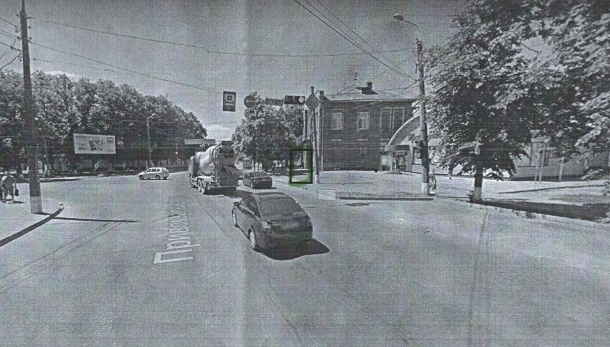 Не погоджено розміщення (відмовлено) Управлінням патрульної поліції в Сумській області (частина 4 п.п. 4.3.4 п.4.3 розділу 4 Правил розміщення зовнішньої реклами, затверджених рішенням виконавчого комітету Сумської міської ради від 07.07.2020 № 343).3.ФОП Товстуха Денис Валерійовичвул. Г. Кондратьєва, 112/2 банер на фасаді(2960 мм х 2460 мм)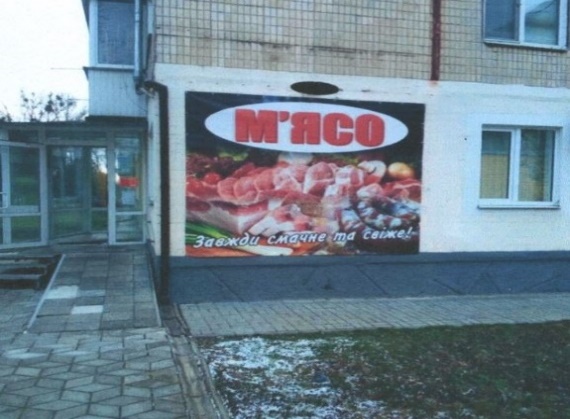 Частина 6) пп. 4.3.4 п. 4.3 розділу 4 Правил розміщення зовнішньої реклами на території м. Суми - невідповідність загальним вимогам, зазначеним у підпункті 3.1.18 пункту 3.1 та пункті 3.2  розділу 3 цих Правил, конструкція самовільно розміщена4.ДП «БігБорд»вул. Металургів (біля кафе «Ласунка»білборд(6140 мм х 3140 мм)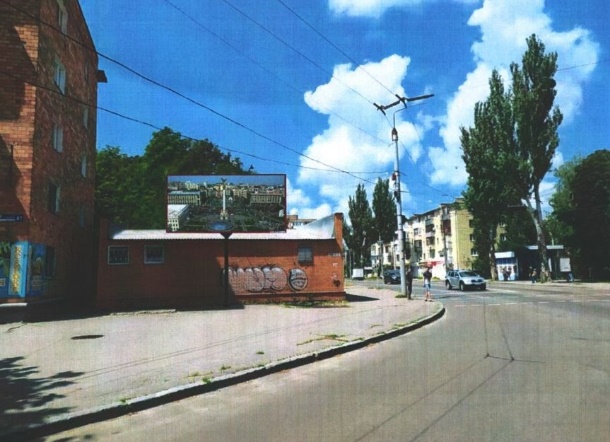 Частина 6) пп. 4.3.4 п. 4.3 розділу 4 Правил розміщення зовнішньої реклами на території м. Суми - невідповідність загальним вимогам, зазначеним у підпункті 3.1.18 пункту 3.1 та пункті 3.2  розділу 3 цих Правил, технічно неможливе розміщення конструкції на місці.5.ФОП Курбанов Бегенч Байрамовичвул. Роменська, 81спеціальна конструкція на фасаді(3400 мм х 500 мм)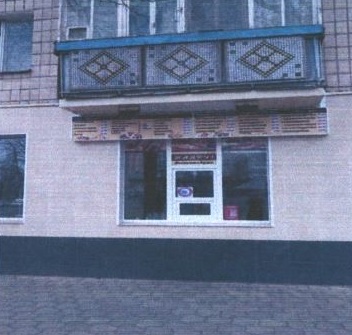 Частина 6) пп. 4.3.4 п. 4.3 розділу 4 Правил розміщення зовнішньої реклами на території м. Суми - невідповідність загальним вимогам, зазначеним у підпункті 3.1.18 пункту 3.1 та пункті 3.2  розділу 3 цих Правил, конструкція самовільно розміщена6.ТОВ «Лайк Буд»вул. Лінійна, 24покажчик наземний(2500 мм х 1250 мм)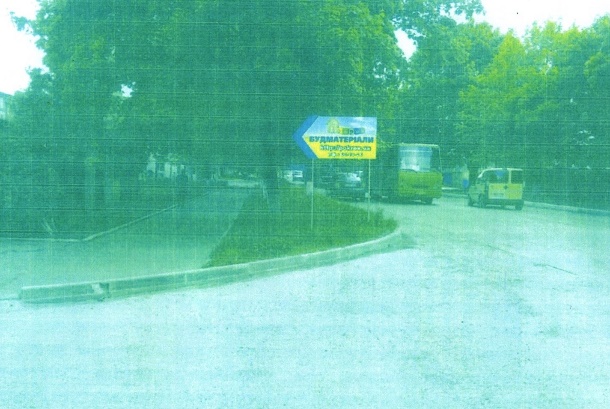 Не погоджено розміщення (відмовлено) Управлінням патрульної поліції в Сумській області (частина 4 п.п. 4.3.4 п.4.3 розділу 4 Правил розміщення зовнішньої реклами, затверджених рішенням виконавчого комітету Сумської міської ради від 07.07.2020 № 343).7.ТОВ «Лайк Буд»вул. Лінійна, 24покажчик наземний(2000 мм х 1000 мм)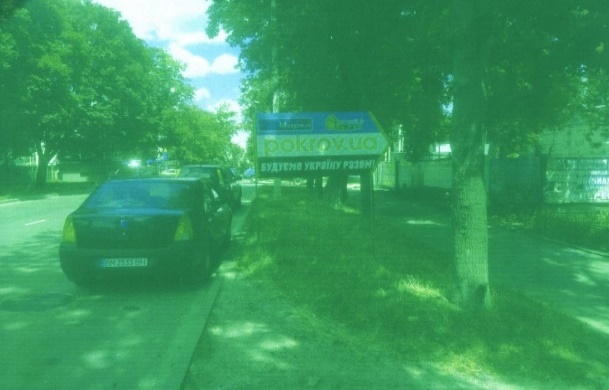 Не погоджено розміщення (відмовлено) Управлінням патрульної поліції в Сумській області (частина 4 п.п. 4.3.4 п.4.3 розділу 4 Правил розміщення зовнішньої реклами, затверджених рішенням виконавчого комітету Сумської міської ради від 07.07.2020 № 343).8.ФОП Білоус Сергій СергійовичПокровська площа, 3LED-екран(2280 мм х 1240 мм)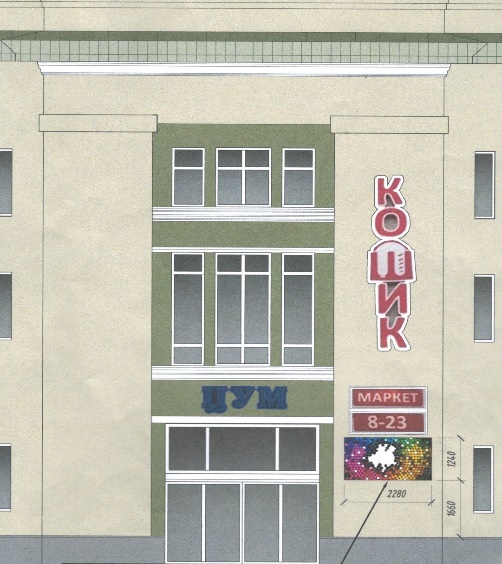 Частина 6) пп. 4.3.4 п. 4.3 розділу 4 Правил розміщення зовнішньої реклами на території м. Суми - невідповідність загальним вимогам, зазначеним у підпункті 3.1.18 пункту 3.1 та пункті 3.2  розділу 3 цих Правил